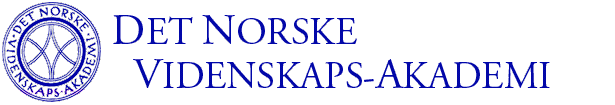 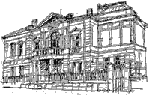 Symposium“Genomic and Genetic Aspects for Human Health and Disease”Oslo, September 20-22, 2010organized by the Sig. K. Thoresen Foundation andThe Norwegian Academy of Science and LettersStreet address: Drammensveien 78, Oslo						Programme  Monday September 2008.30 - 09.00 Registration09.00 - 09.15 Welcome:  Anne-Lise Børresen-Dale Allotted time include 5-10 min discussionsDAY 11. Genomic Evolution and Population GeneticsChairperson: Lars Retterstøl 09.15 – 10.15		Nils Christian Stenseth, CEES, University of Oslo, Norway			The Eco-epidemiological Plague System10.15 - 10.45		Maiken Bratt Elvestad, NTNU, Trondheim, Norway			Genetic Variation in North Trøndelag and Tromsø10.45 - 11.15      	Coffee11.15 - 12.00		Andrew G. Clark, Cornell University, USA			Population Genetic Consequences of the Past Explosive Growth of the 			Human Population12.00 - 12.45		Gert Van Ommen, Leiden University, The Netherlands			Translational Genomics and Biobanking12.45 - 13.30     	LunchChairperson: Ole Andreas Andreassen13.30 -14.15     	Silje Heim Nordgard, Oslo University Hospital, Oslo, Norway 	The Genetic Makeup of Breast Carcinoma Transcriptomes14.15 -15.00	  	Gurinder S. Atwal, Cold Spring Harbor Laboratory, USA			Genetic Diversity of the p53 Tumor Suppressor Pathway15.00 - 15.30     	Coffee15.30 - 16.30     	Gill Bejerano, Stanford University, USA 			Studies of the Cis-regulatory Basis of Recent Human Evolution and Human Disease16.30 - 17.30		Elinor Karlsson, Broad Institute, MIT/Harvard University, USA 			Causal Variants and SelectionDAY 2Tuesday September 21:Genetic Plasticity, Network and DiseaseChairperson: Lodewyk Wessels09.00 - 09.45     	Evan E. Eichler, University of Washington, USA			Impact of CNV and Duplications09.45 - 10.30		Andrew Feinberg, John Hopkins School of Medicine, USA The Epigenetic Basis of Common Human Disease10.30 - 11.00     	Coffee11.00  - 11.45		Sampsa Hautaniemi, University Helsinki, Finland			Data Integration and Modeling in Cancers11.45 - 12.30		Danny Zeevi, The Weizmann Institute of Science , Israel			Dissecting the cis-regulation Logic of Ribosomal Protein Genes12.30- 13.15    	LunchChairperson: Kjersti Skjold Rønningen13.15 - 14.00     	Barbara Stranger, Harvard Medical School, USA			Genetic Regulation of Expression14.00 -14.45	Eivind Hovig, Oslo University Hospital, Oslo, NorwayInferential Genomics in Disease14.45 - 15. 15   	Coffee15.15 - 16.15	Eleftheria Zeggini, Welcome Trust Sanger Institute, UK 			Rare Variant Association Analysis in Complex Traits16.15 - 17.15		Nancy Cox, University of Chicago, USA			Enhancing Biological Understanding of Genetic/Genomic Discoveries in Complex 			TraitsDAY 3Wednesday September 22Molecular Genetic Mechanisms of Disease, Models and ToolsChairperson: Vessela N. Kristensen09.00 - 10.00	Boris Reva, MSKCC-Computational Biol Ctr., USA		Functional Impact of Protein Mutations Identified in The Cancer Genome Atlas10.00 - 11.00   	Itsik Pe’er , Columbia University, USA 	 Identity by Descent and Personal Genomes in Isolated Populations11.00 - 11.30   	Coffee11.30 - 12.30   	Kevin White, University of Chicago, USA,  		Genomic Analysis and Breast Cancer Prognosis12.30 - 13.15   	LunchChairperson: Eivind Hovig13.15 - 14.15   	Lodewyk Wessels, Netherlands Cancer Institute, The Netherlands		Oncogenic Network Identification from Genomic Data14.15 - 15.15    Oren Litvin, Columbia University, USA 		Driving Mutations: Lessons from Yeast and Cancer Closing remarks: Anne-Lise Børresen-Dale